Assemblies of the Member States of WIPOFifty-Sixth Series of MeetingsGeneva, October 3 to 11, 2016LIST OF DOCUMENTSprepared by the Secretariat[End of document]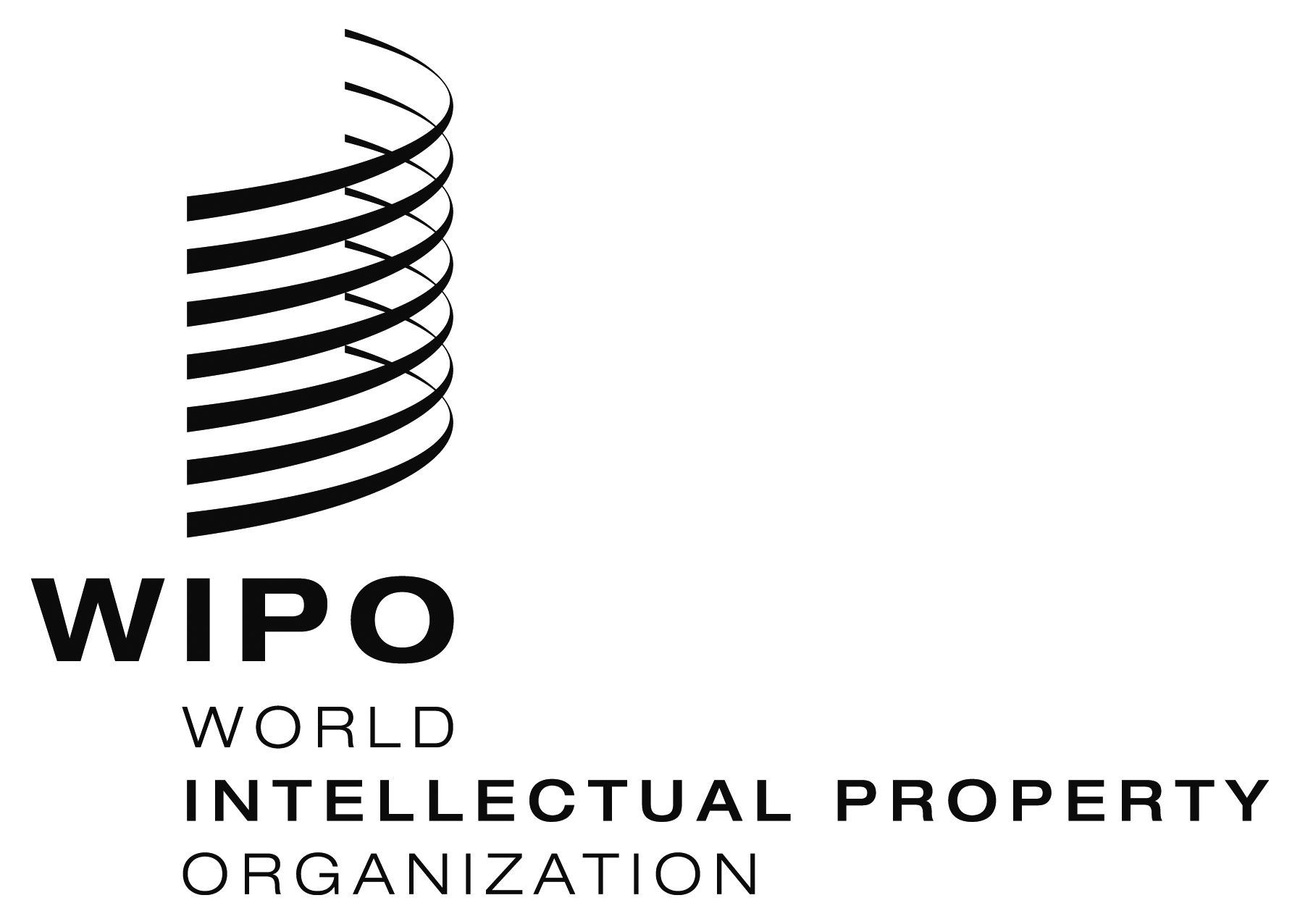 EA/56/INF/2 A/56/INF/2 A/56/INF/2 ORIGINAL: EnglishORIGINAL: EnglishORIGINAL: EnglishDATE:december 16, 2016 DATE:december 16, 2016 DATE:december 16, 2016 Symbol & serialno. of documentLanguages of documentSubject of documentA/56/INF/1 Rev.2E,FGeneral InformationA/56/INF/2A,C,E,F,R,SList of DocumentsA/56/INF/3E,FList of ParticipantsA/56/INF/4E,FOfficersA/56/1A,C,E,F,R,SConsolidated and Annotated AgendaA/56/2 Rev.A,C,E,F,R,SAdmission of ObserversA/56/3A,C,E,F,R,SDraft Agendas for the 2017 Ordinary Sessions of the WIPO General Assembly, the WIPO Conference, the Paris Union Assembly and the Berne Union AssemblyA/56/4A,C,E,F,R,SReport by the External AuditorA/56/5A,C,E,F,R,SProgram Performance Report for 2014/15A/56/6A,C,E,F,R,SInternal Oversight Division (IOD) Validation Report for the Program Performance Report (PPR) for 2014/15A/56/7A,C,E,F,R,SAnnual Financial Report and Financial Statements 2015A/56/8A,C,E,F,R,SFinancial Management Report for the 2014/15 BienniumA/56/9A,C,E,F,R,SReview of Medium-Term Strategic Plan 2010-2015A/56/10A,C,E,F,R,SMedium-Term Strategic Plan for the World Intellectual Property Organization (WIPO) for 2016-2021A/56/10 Add.A,C,E,F,R,SAddendum to the Medium-Term Strategic Plan for the World Intellectual Property Organization (WIPO) for 2016-2021A/56/11A,C,E,F,R,SStatus of the Payment of Contributions as at September 1, 2016A/56/12A,C,E,F,R,SDecisions taken by the Program and Budget CommitteeA/56/13A,C,E,F,R,SProposal for the Inclusion of a Supplementary Agenda Item entitled “Review of the Office of Internal Oversight Services (OIOS) Report”A/56/14A,C,E,F,R,SReview of Allocation Methodology for the Income and Budget by UnionA/56/15A,C,E,F,R,SOpening of New WIPO External Offices during the 2016/17 BienniumA/56/16A,C,E,F,R,SSummary ReportA/56/17A,C,E,F,R,SGeneral Report*****WO/GA/48/1A,C,E,F,R,SReport by the WIPO Independent Advisory Oversight Committee (IAOC)WO/GA/48/2A,C,E,F,R,SAnnual Report by the Director of the Internal Oversight Division (IOD)WO/GA/48/3A,C,E,F,R,SReport on the Standing Committee on Copyright and Related Rights (SCCR)WO/GA/48/4A,C,E,F,R,SReport on the Standing Committee on the Law of Patents (SCP)WO/GA/48/5A,C,E,F,R,SReport on the Standing Committee on the Law of Trademarks, Industrial Designs and Geographical Indications (SCT)WO/GA/48/6A,C,E,F,R,SMatters Concerning the Convening of a Diplomatic Conference for the Adoption of a Design Law Treaty (DLT)WO/GA/48/7A,C,E,F,R,SReport on the Committee on Development and Intellectual Property (CDIP) and Review of the Implementation of the Development Agenda RecommendationsWO/GA/48/8A,C,E,F,R,SDecision on the Committee on Development and Intellectual Property (CDIP) Related MattersWO/GA/48/9A,C,E,F,R,SReport on the Intergovernmental Committee on Intellectual Property and Genetic Resources, Traditional Knowledge and Folklore (IGC)WO/GA/48/10A,C,E,F,R,SReport on the Committee on WIPO Standards (CWS)WO/GA/48/11A,C,E,F,R,SReport on the Advisory Committee on Enforcement (ACE)WO/GA/48/12 Rev.A,C,E,F,R,SWIPO Arbitration and Mediation Center, Including Domain NamesWO/GA/48/13A,C,E,F,R,SDescription of the Contribution of the Relevant WIPO Bodies to the Implementation of the Respective Development Agenda RecommendationsWO/GA/48/14 Rev.A,C,E,F,R,SElection Cycle for the Chair of the WIPO General AssemblyWO/GA/48/15A,C,E,F,R,SDecisions taken by the WIPO Coordination CommitteeWO/GA/48/16A,C,E,F,R,SProposals for Amendments to the Internal Oversight Charter by the Independent Advisory Oversight Committee (IAOC)WO/GA/48/16 Corr.A,C,E,F,R,SCorrigendum to Proposals for Amendments to the Internal Oversight Charter by the Independent Advisory Oversight Committee (IAOC)WO/GA/48/17A,C,E,F,R,SReport*****PCT/A/48/1A,C,E,F,R,SReport on the PCT Working GroupPCT/A/48/2A,C,E,F,R,SQuality-Related Work by International AuthoritiesPCT/A/48/3A,C,E,F,R,SProposed Amendments to the PCT RegulationsPCT/A/48/4A,C,E,F,R,SAppointment of the Turkish Patent Institute as an International Searching and Preliminary Examining Authority under the PCTPCT/A/48/5A,C,E,F,R,SReport*****MM/A/50/INF/1A,C,E,F,R,SMadrid Union Surplus for the 2014/15 BienniumMM/A/50/1A,C,E,F,R,SProgress Report on the Madrid System Goods and Services DatabaseMM/A/50/2A,C,E,F,R,SReview of the Application of Article 9sexies of the Protocol Relating to the Madrid Agreement Concerning the International Registration of MarksMM/A/50/3A,C,E,F,R,SProposal Regarding Accessions to the Madrid Agreement onlyMM/A/50/4A,C,E,F,R,SProposed Amendments to the Common Regulations under the Madrid Agreement Concerning the International Registration of Marks and the Protocol Relating to that AgreementMM/A/50/5A,C,E,F,R,SReport*****H/A/36/1A,C,E,F,R,SProposed Amendments to the Common Regulations under the 1999 Act and the 1960 Act of the Hague AgreementH/A/36/2A,C,E,F,R,SReport*****LI/A/33/1A,C,E,F,R,SFinancial Matters Concerning the Lisbon UnionLI/A/33/2A,C,E,F,R,SProposal on Financial Matters Concerning the Lisbon UnionLI/A/33/3A,C,E,F,R,SReport*****MVT/A/1/1A,C,E,F,R,SRules of ProcedureMVT/A/1/2 Rev.A,C,E,F,R,SStatus of the Marrakesh Treaty to Facilitate Access to Published Works for Persons Who Are Blind, Visually Impaired or Otherwise Print DisabledMVT/A/1/3A,C,E,F,R,SReport*****WO/CC/73/INF/1A,C,E,F,R,SLegal Opinion on the Issue of Acquired Rights to Education Grant for Staff Members Residing, but not Serving, in their Home Country and Assessment of the Financial Impact of the Potential Introduction of a Limited Transitional MeasureWO/CC/73/1A,C,E,F,R,SAnnual Report on Human ResourcesWO/CC/73/1 Corr.A,C,E,F,R,SCorrigendum to the Annual Report on Human Resources WO/CC/73/2A,C,E,F,R,SAnnual Report by the Ethics OfficeWO/CC/73/3A,C,E,F,R,SAmendments to Staff Regulations and RulesWO/CC/73/4A,C,E,F,R,SAmendments to Staff Regulations on Education Grant for Staff Members Residing, but not Serving, in their Home CountryWO/CC/73/5A,C,E,F,R,SReport on Geographical DistributionWO/CC/73/5 Corr.ECorrigendum to the Report on Geographical DistributionWO/CC/73/6A,C,E,F,R,SAppointment of the Director, Internal Oversight Division (IOD)WO/CC/73/6 Corr.ECorrigendum to Appointment of the Director, Internal Oversight Division (IOD)WO/CC/73/7A,C,E,F,R,SReport*****B/EC/62/1A,C,E,F,R,SReport*****P/EC/56/1A,C,E,F,R,SReport